В соответствии со статьей 40 Градостроительного кодекса Российской Федерации, решением Совета депутатов города Новосибирска от 24.06.2009 № 1288 «О Правилах землепользования и застройки города Новосибирска», пунктом 2.13 административного регламента предоставления муниципальной услуги по предоставлению разрешения на отклонение от предельных параметров разрешенного строительства, реконструкции объектов капитального строительства, утвержденного постановлением мэрии города Новосибирска от 10.06.2013 № 5459, на основании заключения по результатам публичных слушаний по вопросам предоставления разрешений на отклонение от предельных параметров разрешенного строительства, реконструкции объектов капитального строительства от 15.02.2016, рекомендаций комиссии по подготовке проекта правил землепользования и застройки города Новосибирска о предоставлении и об отказе в предоставлении разрешений на отклонение от предельных параметров разрешенного строительства, реконструкции объектов капитального строительства от 17.02.2016, руководствуясь Уставом города Новосибирска, ПОСТАНОВЛЯЮ:1. Отказать в предоставлении разрешения на отклонение от предельных параметров разрешенного строительства, реконструкции объектов капитального строительства:	1.1. Обществу с ограниченной ответственностью «Девелопмент Групп» (на основании заявления в связи с тем, что наличие инженерных сетей и конфигурация земельного участка являются неблагоприятными для застройки) в части уменьшения минимального отступа от границ земельного участка, за пределами которого запрещено строительство зданий, строений, сооружений, с кадастровым номером 54:35:051151:9245 площадью 0,1190 га, расположенного по адресу: Российская Федерация, Новосибирская область, город Новосибирск, ул. Петухова (зона застройки жилыми домами смешанной этажности (Ж-1)), с 3 м до 2 м с южной стороны (со стороны земельных участков с кадастровыми номерами 54:35:051151:145, 54:35:051151:144), с 3 м до 1,7 м с западной стороны (со стороны земельного участка с кадастровым номером 54:35:051151:18) в связи с нарушением требований части 1 статьи 48 Градостроительного кодекса Российской Федерации, а именно: архитектурно-строительное проектирование осуществляется за пределами границ принадлежащего правообладателю земельного участка.	1.2. Жукову Сергею Геннадьевичу (на основании заявления в связи с тем, что конфигурация земельного участка и инженерно-геологические характеристики (рельеф) земельного участка являются неблагоприятными для застройки) в части уменьшения минимального отступа от границ земельного участка, за пределами которого запрещено строительство зданий, строений, сооружений, с кадастровым номером 54:35:032770:17 площадью 0,7488 га, расположенного по адресу: Российская Федерация, Новосибирская область, город Новосибирск, Красный проспект, 85 (зона застройки жилыми домами смешанной этажности (Ж-1)), с 3 м до 0 м со стороны земельного участка с кадастровым номером 54:35:032770:12 в связи с тем, что не представлены документы, указанные в подпункте 2.10.1 регламента, а именно: согласие собственников объекта недвижимого имущества.	1.3. Обществу с ограниченной ответственностью «Лига-54» (на основании заявления в связи с тем, что конфигурация земельного участка является неблагоприятной для застройки) в части уменьшения минимального отступа от границ земельного участка, за пределами которого запрещено строительство зданий, строений, сооружений, с кадастровым номером 54:35:071095:55 площадью 0,2748 га, расположенного по адресу: Российская Федерация, Новосибирская область, город Новосибирск, ул. Военная Горка (3-я линия) (зона коммунальных и складских объектов (П-2)), с 3 м до 1 м с северо-западной, с северо-восточной  сторон в связи с нарушением требований пункта 22 постановления Правительства Российской Федерации от 12.09.2015 № 972 «Об утверждении Положения о зонах охраны объектов культурного наследия (памятников истории и культуры) народов Российской Федерации и о признании утратившими силу отдельных положений нормативных правовых актов Правительства Российской Федерации», а именно: отклонение от установленных в границах зон охраны объектов культурного наследия режимов использования земель и градостроительных регламентов не допускается.1.4. Шоеву Нусратшо Хасратовичу (на основании заявления в связи с тем, что наличие инженерных сетей является неблагоприятным для застройки) в части уменьшения минимального отступа от границ земельного участка, за пределами которого запрещено строительство зданий, строений, сооружений, с кадастровым номером 54:35:101705:34 площадью 0,1244 га, расположенного по адресу: Российская Федерация, Новосибирская область, город Новосибирск, ул. Селезнева (зона делового, общественного и коммерческого назначения (ОД-1)), с 3 м до 2 м с восточной стороны, с 3 м до 0 м с северной стороны в связи с нарушением требований подпункта 4.5.14 Местных нормативов градостроительного проектирования города Новосибирска, утвержденных решением Совета депутатов города Новосибирска от 02.12.2015 № 96, в части расстояния по горизонтали (в свету) от напорной канализации до зданий и сооружений (с учетом их архитектурных форм).1.5. Обществу с ограниченной ответственностью «ТриО» (на основании заявления в связи с тем, что наличие инженерных сетей является неблагоприятным для застройки, а также в связи с тем, что размер земельного участка меньше установленного градостроительным регламентом минимального размера земельного участка) в части уменьшения минимального отступа от границ земельного участка, за пределами которого запрещено строительство зданий, строений, сооружений, с кадастровым номером 54:35:062540:12 площадью 0,0488 га, расположенного по адресу: Российская Федерация, Новосибирская область, город Новосибирск, ул. Спортивная, 3а (зона застройки жилыми домами смешанной этажности (Ж-1)), с 3 м до 0 м с северной, восточной, южной сторон в габаритах объекта капитального строительства в связи с нарушением требований действующего законодательства, а именно части 1 статьи 48 Градостроительного кодекса Российской Федерации, а именно: архитектурно-строительное проектирование осуществляется за пределами границ принадлежащего правообладателю земельного участка.	1.6. Обществу с ограниченной ответственностью «Строй-Плюс» (на основании заявления в связи с тем, что конфигурация земельного участка является неблагоприятной для застройки) в части уменьшения минимального отступа от границ земельного участка, за пределами которого запрещено строительство зданий, строений, сооружений, с кадастровым номером 54:35:051355:181 площадью 0,1409 га, расположенного по адресу: Российская Федерация, Новосибирская область, город Новосибирск, пер. 1-й Чукотский (зона застройки жилыми домами смешанной этажности (Ж-1)), с 3 м до 0 м со стороны пер. 1-го Чукотского связи с тем, что отсутствуют обоснования, предусмотренные частью 1 статьи 40 Градостроительного кодекса Российской Федерации, а именно: конфигурация земельного участка не является неблагоприятной.	1.7. Гаражно-строительному кооперативу «ЛИДЕР» (на основании заявления в связи с тем, что инженерно-геологические характеристики и конфигурация земельного участка являются неблагоприятными для застройки) связи с тем, что строительство объектов осуществляется без разрешения на строительство:	в части уменьшения минимального отступа от границ земельного участка, за пределами которого запрещено строительство зданий, строений, сооружений, с кадастровым номером 54:35:041110:314 площадью 0,5894 га, расположенного по адресу: Российская Федерация, Новосибирская область, город Новосибирск, ул. Игарская (зона делового, общественного и коммерческого назначения (ОД-1)), с 3 м до 0 м со стороны земельного участка с кадастровым номером 54:35:041110:450;	в части уменьшения минимального отступа от границ земельного участка, за пределами которого запрещено строительство зданий, строений, сооружений, с кадастровым номером 54:35:041110:450 площадью 0,2024 га, расположенного по адресу: Российская Федерация, Новосибирская область, город Новосибирск, ул. Игарская (зона делового, общественного и коммерческого назначения (ОД-1)), с 3 м до 0 м со стороны земельного участка с кадастровым номером 54:35:041110:314 и с южной стороны.2. Департаменту строительства и архитектуры мэрии города Новосибирска разместить постановление на официальном сайте города Новосибирска в информационно-телекоммуникационной сети «Интернет». 3. Департаменту информационной политики мэрии города Новосибирска обеспечить опубликование постановления.4. Контроль за исполнением постановления возложить на заместителя мэра 
города Новосибирска - начальника департамента строительства и архитектуры мэрии города Новосибирска.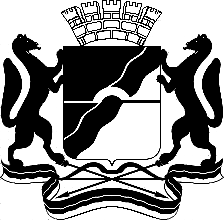 МЭРИЯ ГОРОДА НОВОСИБИРСКАПОСТАНОВЛЕНИЕОт  	  29.02.2016		№        681	Об отказе в предоставлении разрешений на отклонение от предельных параметров разрешенного строительства, реконструкции объектов капитального строительстваМэр города НовосибирскаМэр города НовосибирскаМэр города НовосибирскаА. Е. ЛокотьСпасская2275069ГУАиГ